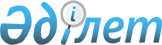 О некоторых вопросах согласительной комиссииПриказ Председателя Агентства по защите и развитию конкуренции Республики Казахстан от 1 июня 2023 года № 137/НҚ
      В соответствии с подпунктом 22) пункта 15 Положения об Агентстве по защите и развитию конкуренции Республики Казахстан, утвержденного Указом Президента Республики Казахстан от 5 октября 2020 года № 428, ПРИКАЗЫВАЮ:
      1. Утвердить прилагаемые:
      1) Положение о согласительной комиссии согласно приложению 1 к настоящему приказу;
      2) Регламент согласительной комиссии согласно приложению 2 к настоящему приказу.
      2. Отменить приказ Председателя Агентства по защите и развитию конкуренции Республики Казахстан от 4 мая 2022 года № 125/НҚ "Об утверждении Положения и регламента согласительной комиссии".
      3. Департаменту расследований Агентства по защите и развитию конкуренции (далее – Агентство) в установленном законодательством Республики Казахстан порядке обеспечить:
      1) в течение пяти рабочих дней со дня подписания настоящего приказа направление его в Республиканское государственное предприятие на праве хозяйственного ведения "Институт законодательства и правовой информации Республики Казахстан" Министерства юстиции Республики Казахстан для официального опубликования и включения в Эталонный контрольный банк нормативных правовых актов Республики Казахстан;
      2) размещение настоящего приказа на интернет-ресурсе Агентства.
      4. Контроль за исполнением настоящего приказа возложить на курирующего заместителя Председателя Агентства.
      5. Настоящий приказ вводится в действие со дня его подписания. Положение о согласительной комиссии Глава 1. Общие положения
      1. Согласительная комиссия (далее – Комиссия) в своей деятельности руководствуется Конституцией, законами Республики Казахстан, актами Президента и Правительства Республики Казахстан, настоящим Положением, а также иными нормативными правовыми актами Республики Казахстан.
      2. Комиссия является консультативно-совещательным органом при антимонопольном органе. Глава 2. Функции Комиссии
      3. Функции Комиссии:
      1) рассмотрение:
      проекта заключения по итогам расследования нарушений законодательства Республики Казахстан в области защиты конкуренции на предмет их полноты и качества приведенных в них доказательств фактов нарушений;
      мотивированного заключения должностного лица (должностных лиц), проводящего (проводящих) расследование;
      2) внесение замечаний и рекомендаций должностному лицу (должностным лицам), проводящему (проводящим) расследование:
      по проекту заключения по итогам расследования нарушений законодательства Республики Казахстан в области защиты конкуренции;
      по результатам рассмотрения мотивированного заключения. Глава 3. Права Комиссии
      4. Комиссия в пределах своей компетенции вправе:
      1) привлекать на безвозмездной основе экспертов, специалистов соответствующего профиля из государственных органов, общественных объединений, ассоциаций (союзов) по вопросам компетенции Комиссии;
      2) осуществлять иные права, необходимые для осуществления возложенных на Комиссию функций. Глава 4. Деятельность Комиссии
      5. По решению руководителя антимонопольного органа Председателем Комиссии может являться руководитель, заместитель руководителя антимонопольного органа либо руководитель структурного подразделения антимонопольного органа.
      6. Состав Комиссии формируется структурным подразделением (далее - рабочий орган) и утверждается решением руководителя антимонопольного органа.
      7. Состав комиссии состоит из Председателя, заместителя руководителя, руководителя рабочего органа, руководителя структурного подразделения антимонопольного органа в зависимости от товарного рынка, на котором проводится расследование нарушений законодательства Республики Казахстан в области защиты конкуренции, независимого эксперта от объекта расследования (при наличии).
      8. Секретарь Комиссии не является членом Комиссии.
      9. Число членов Комиссии не должно превышать девяти человек.
      10. Член Комиссии имеет только один голос.
      11. При равенстве голосов членов комиссии голос Председателя является решающим.
      12. Решение Комиссии принимается простым большинством голосов членов Комиссии.
      13. Заседания Комиссии считаются правомочными, если на них присутствует не менее двух третей от общего числа членов Комиссии.
      14. Секретарь Комиссии осуществляет подсчет голосов и заносит результат голосования в протокол заседания Комиссии.
      15. Председатель Комиссии назначает время и дату заседания Комиссии.
      16. Решение Комиссии оформляется протоколом заседания Комиссии.
      17. В протоколе заседания Комиссии указываются состав Комиссии, объект (ы) расследования, приглашенные лица, место, время и дата ее заседания, высказанные позиции членов Комиссии, а также, при наличии приглашенных экспертов, их мнения.
      18. В протоколе заседания Комиссии замечания и рекомендации членов Комиссии должны содержать четкий и не подлежащий различному толкованию смысл.
      19. Протокол заседания подписывается Председателем и секретарем Комиссии.
      20. На выступление каждого члена Комиссии, должностного лица и объекта расследования (а также их представителей) отводится не более пяти минут. Председатель вправе продлить время выступления по просьбе выступающего, но не более, чем на две минуты.
      21. Секретарь Комиссии приглашает на заседание членов Комиссии, должностного лица (должностных лиц) проводящего (проводящих) расследование, представителя юридической службы антимонопольного органа, представителей объекта (-ов) расследований, экспертов.
      22. Учет и хранение материалов и протокольных решений Комиссии осуществляет рабочий орган Комиссии. Регламент согласительной комиссии
      1. Согласительная комиссия (далее – Комиссия) осуществляет свою деятельность в соответствии с Предпринимательским кодексом Республики Казахстан, Положением о согласительной комиссии и настоящим Регламентом.
      2. В случае обращения объекта расследования в срок не менее чем за двадцать календарных дней до завершения расследования секретарь Комиссии, не позднее двадцати пяти календарных дней со дня получения такого обращения выносит на рассмотрение Комиссии проект заключения по результатам расследования нарушений законодательства Республики Казахстан в области защиты конкуренции.
      3. Справка должностного лица (должностных лиц), проводящего (проводящих) расследование, копия обращения объекта (-ов) расследования, проект заключения по итогам расследования нарушений законодательства Республики Казахстан в области защиты конкуренции доводятся до членов Комиссии, представителя юридической службы антимонопольного органа не позднее, чем за два рабочих дня до даты заседания Комиссии.
      4. Комиссия рассматривает проект внесенного заключения по результатам расследования нарушений законодательства Республики Казахстан в области защиты конкуренции в срок не более пяти календарных дней со дня внесения на предмет его полноты и качества приведенных в нем доказательств фактов нарушения законодательства Республики Казахстан в области защиты конкуренции с приглашением на заседание должностного лица (должностных лиц) проводящего (проводящих) расследование, представителя юридической службы антимонопольного органа, представителей объекта (-ов) расследований.
      5. Председатель Комиссии по результатам рассмотрения проекта заключения по результатам расследования нарушений законодательства Республики Казахстан в области защиты конкуренции объявляет голосование о вынесении замечаний и (или) рекомендаций либо согласии с проектом заключения.
      6. Секретарь Комиссии в течение пяти рабочих дней со дня проведения заседания Комиссии оформляет и направляет копию подписанного Председателем и секретарем Комиссии протокола членам Комиссии, должностному лицу (должностным лицам), проводящему (проводящим) расследование, представителю юридической службы антимонопольного органа, объекту (-ам) расследования нарочно либо на электронную почту или через иные средства связи.
      7. В случае несогласия с замечаниями и рекомендациями Комиссии должностное лицо (должностные лица), проводящее (проводящие) расследование, формирует (формируют) мотивированное заключение в течение пяти рабочих дней со дня получения замечаний и рекомендаций.
      8. Решение Комиссии по результатам рассмотрения мотивированного заключения оформляется протоколом и доводится до сведения членов Комиссии, должностного лица (должностных лиц), проводящего (проводящих) расследование, представителю юридической службы антимонопольного органа, объекта (-ов) расследования в течение пяти рабочих дней со дня принятия такого решения.
      9. Окончательное решение по итогам расследования принимается самостоятельно должностным (-и) лицом (лицами), проводящим (-ими) расследование.
      10. Комиссия не рассматривает обращения объекта расследования, которые поданы в антимонопольный орган или его территориальное подразделение в срок менее чем за двадцать календарных дней до дня завершения расследования.
      11. За разглашение информации, составляющей коммерческую, служебную и иную охраняемую законом тайну, члены Комиссии несут ответственность, предусмотренную законодательством Республики Казахстан.
					© 2012. РГП на ПХВ «Институт законодательства и правовой информации Республики Казахстан» Министерства юстиции Республики Казахстан
				
      Председатель 

М. Омаров
Приложение 1
к приказу Председателя
Агентства по защите и
развитию конкуренции
Республики Казахстан
от 1 июня 2023 года № 137/НҚПриложение 2
к приказу Председателя
Агентства по защите и
развитию конкуренции
Республики Казахстан
от 1 июня 2023 года № 137/НҚ